                                             УТВЕРЖДАЮ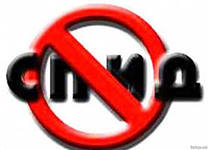                                         Директор МОУ Спас-Ильдинская ООШ                                          _______________ Е.В. ЮдинаПланпроведения мероприятий, посвященных Всемирному Дню борьбы со СПИДомПлан составил педагог организатор Сидорова Н.Н.№п/пМероприятиеВозрастная категорияСрокиОтветственные1.Знакомство с планом проведения мероприятий1-9 классы24.11.2017 г.Сидорова Н.Н.2.Оформление стенда «Скажи наркотикам-нет»!1-9 классы04.12.2017 г.Сидорова Н.Н.3.Конкурс рисунков «Мы против курения»1-4 классы06.12.2017 г.Классный руководитель1-4 класса4.Конкурс профилактической рекламы ко Дню борьбы со СПИДом.1-9 классы08.12.2017 г.Классные руководители, Сидорова Н.Н.5.Единый классный час«Все цвета, кроме чёрного»1-9 классы08.12.2017 г.Классные руководители6.Викторина «Что? Где? Когда? «Здоровье, как и жизнь, - личное богатство»1-9 классы13.12.2017 г.Сидорова Н.Н.